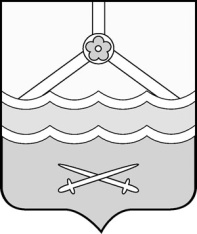 Администрация Шимского муниципального района  ПОСТАНОВЛЕНИЕот 22.06.2023 № 906р.п. ШимскО создании организационного комитета по вопросам подготовки и проведения мероприятий, посвященных Дню посёлка Шимск в 2023 годуВ целях организованного проведения 12 августа 2023 года мероприятий, посвященных Дню п. Шимск:1.Образовать организационный комитет по подготовке и проведению мероприятий, посвященных Дню п. Шимск, в составе:2. Обеспечение деятельности организационного комитета осуществляет управление Делами Администрации муниципального района.3. Разместить настоящее постановление на официальном сайте Администрации муниципального района в информационно - телекоммуникационной сети Интернет.Главамуниципального района    А.Ю. ШишкинШишкин А.Ю.Глава муниципального района, председатель организационного комитета;Архипкова О.В.заместитель Главы администрации, заместитель председателя организационного комитета;Члены организационного комитета:Члены организационного комитета:Афанасьев А.А.Винтер А.В.Золотов А.Г.заместитель начальника межмуниципального отдела МВД России «Шимский» 
(по согласованию);председатель районного совета ветеранов войны, труда, Вооруженных сил и правоохранительных органов 
(по согласованию);управляющий Делами Администрации Шимского муниципального районаКозловская Т.В.редактор газеты «Шимские вести» Шимского отделения ОГАУ «Агентство информационных коммуникаций» 
(по согласованию);Комиссарова С.С.директор МБУ «Шимская центральная культурная досуговая система» (по согласованию);Кукушкина А.Г.Маматов И.В.Мякотина Т.В.Глава Уторгошского сельского поселения (по согласованию);заместитель Главы администрации – начальник управления Делами Администрации муниципального района;председатель Координационного совета профсоюзов Шимского района (по согласованию);Николаева Л.В. Павлова И.Н.Пахомова И.Ю.Протоиерей Павел (Клиновой)Рябцев В.В.Симонян А.Е.Трудолюбова О.Ю.Фролова И.Е.Харитонов А.В.Глава Подгощского сельского поселения, председатель Думы муниципального района 
(по согласованию);Глава Медведского сельского поселения (по согласованию);начальник отдела экономики Администрации муниципального района;настоятель церкви Благовещения Пресвятой Богородицы 
р.п. Шимск (по согласованию).председатель комитета жилищно-коммунального, городского хозяйства и жизнеобеспечения Администрации муниципального района;председатель комитета финансов Администрации муниципального района;ведущий специалист отдела культуры и архивного дела Администрации муниципального района;заместитель Главы Администрации муниципального района;Глава Шимского городского поселения (по согласованию);Червяков А.А.начальник управления строительства, дорожной деятельности и транспорта Администрации муниципального района;